MATH WORD PROBLEM SOLVING BOOKLETSTEP 1 – BLANK 8 ½ X 17 INCH PAPER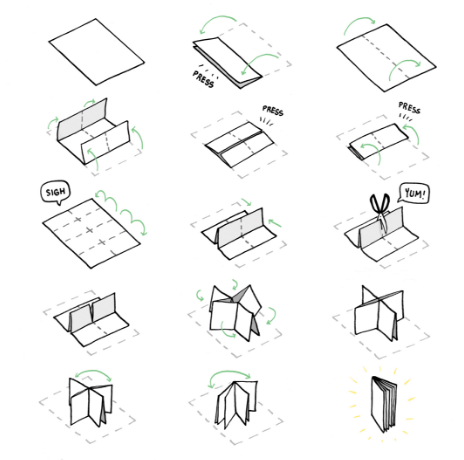 STEP 2 – FOLD THE PAPER AS SHOWN TO THE RIGHT.  YOU WILL NEED SCICCORS FOR A SMALL CUTSTEP 3 – COMPLETE THE FOLLOWING 6 WORD PROBLEMS IN YOUR Create an 8- page mini-book.Page 1 – Cover…. Illustrate how we see or use integers in everyday life.Page 2 – Text Pg. 314 #10Page 3 – Text Pg. 320 #9Page 4 – Text Pg. 320 #12Page 5 – Text Pg. 321 #14Page 6 – Text Pg. 329 #14Page 7-   Text Pg. 329 #20Page 8 – Back cover….. write your own problem that requires the solver to add/subtract integers. To extend means you are able to create and solve a multi-step problem. Solve the problem on a separate sheet of paper.STEP 4 – SPLIT EACH PAGE INTO THREE PARTS – WRITE THE PROBLEM NUMBER AND PAGE IN THE TOP RIGHT CORNER		P - PICTURE – draw an image of the problem 			(1 marks)		M - MATH – show your calculations and solve 			(2 marks)		A - ANSWER & CHECK - include required units… $, cm, kg	(1 marks) STEP 5 – TITLE PAGE AND LAST PAGE OF THE BOOKLET 		PICTURE IS YOUR TITLE PAGE (make it colorful + include title and your name)BACK PAGE - write your own problem that requires the solver to add/subtract decimals. To extend means you are able to create and solve a multi-step problem. Solve the problem on a separate sheet of paper.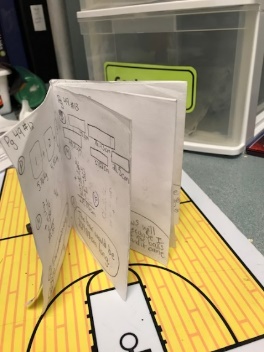 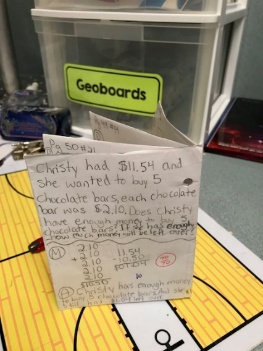 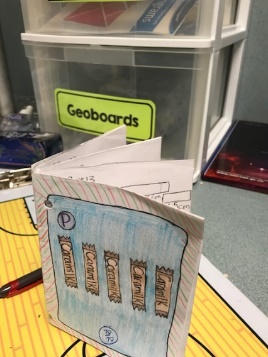 BE SURE TO PUT YOUR NAME ON THE FRONT AS WELL AS THE TITLE OF YOUR BOOKLET